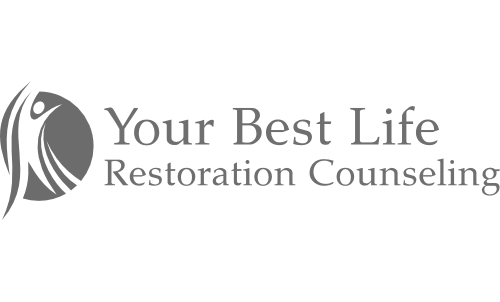 No Show, Late Cancellation Policy1. I understand that I will be charged a LATE CANCELLATION fee of $50 if I fail to give at least 24 hour notice prior to cancelling my appointment.2. I understand that I will be charged a NO-SHOW fee of $50 if I fail to show for my appointment.3. I understand that I will be charged a $10 service charge if I fail to make my payment at the time of my appointment.4. I understand that the counseling session will last 50 minutes. I understand that if I am late to the appointment, I will still have to end the session at the allotted time. By signing this, I am agreeing to the above stated terms and stipulations regarding the services I receive from this counselor.___________________________________________________ Signature of Responsible Party _______________________Date